Grassroots Tennis & Education14th Annual Autumn ClassicJunior Tennis Tournament and FundraiserA two-day event in support of the outstanding tennis and youth developmental programming offered to underserved youth by Grassroots Tennis & Education – an award-winning non-profit organization. October 3rd & 4th, 2020William Rippe Tennis Center @ Springwood Park, Norwalk CT(Located behind the Grassroots Youth Center)Doubles – Boys VarsityDoubles – Girls VarsityDoubles – Boys Junior VarsityDoubles – Girls Junior VarsityParticipating Fairfield County High School Tennis ProgramsWe are expecting more than two hundred players and their parents from all over Fairfield County.  So far, 20 local High Schools have joined our committee, and members of their teams will be playing.Brunswick School Darien High SchoolFairfield Ludlowe High SchoolFairfield Warde High SchoolGreens Farms Academy (Westport)Greenwich AcademyGreenwich High SchoolHopkins School (New Haven)Joel Barlow High School (Redding)King School (Stamford)New Canaan High SchoolRye Country Day SchoolSacred Heart GreenwichSt. Joseph High School (Trumbull)St. Luke’s School (New Canaan)Staples High School (Westport)Trumbull High SchoolWesthill High School (Stamford) Weston High SchoolWilton High SchoolFundingGrassroots receives no Federal, State or local funding. We rely on the generous support provided by foundations, individuals and corporations, and from the two major tournament events that Grassroots runs, the Autumn Classic and Play in May.  This year has been particularly challenging due to COVID-19.  We have been unable to hold our other fundraising events this year and thus are facing a 30% cut to our revenue.  Your support of Autumn Classic this year will have a larger impact than ever before – helping us close this revenue gap and ensure that our children and youth continue to receive impactful programming during a time when they need it the most.Benefits of Sponsoring the 14th Annual Autumn Classic Create visibility for your brand – tied to a very worthy causeDirectly and positively improve the lives of youth – in your southwestern Connecticut communityExperience firsthand the work that Grassroots is engaged in, and the impact that your sponsorship will make for these amazing kids Sponsorship OpportunitiesSponsor Agreement:Name: 				 Address: 				City:				State:	____	Zip: _______Phone:				Email: ________________Sponsorship Level:I/We pledge a tax deductible contribution of $_________ to Grassroots for the following Sponsor package (please select): Platinum	 Gold	 Silver	 Bronze		Signature:  			Name (Please Print):  				 	My employer has a matching gift program.Please mail this Sponsorship Agreement, along with a check made payable to “Norwalk/Stamford Grassroots Tennis & Education” to:  Norwalk/Stamford Grassroots Tennis & Education11 Ingalls Avenue, Norwalk CT 06854Sponsorship LevelsPlatinum($5,000+)Gold($1,000)Silver($500)Bronze($250)Naming Event SponsorX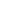 E-blast promotion to entire databaseX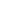 Social Media promotionX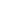 X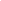 Local Area Publicity/PressX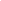 X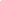 Logo on Event T-shirtX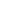 X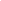 X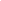 Logo/Name on signage at eventX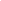 X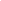 X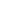 X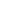 Logo/Name on event webpageX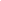 X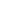 X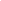 X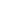 